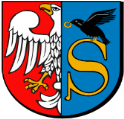 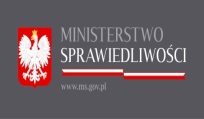                                                                                                        POWIAT ZWOLEŃSKII N F O R M  A C J A FUNKCJONOWANIE OD DNIA 13 lipca 2020 ROKU                                                                PUNKTÓW NIEODPŁATNEJ POMOCY PRAWNEJ  I NIEODPŁATNEGO PORADNICTWA OBYWATELSKIEGO  NA TERENIE POWIATU ZWOLEŃSKIEGO  Od dnia 13 lipca 2020 roku Starosta Zwoleński podjął decyzje o zakończeniu zdalnego udzielania porad.  Wszystkie punkty nieodpłatnej pomocy prawnej / nieodpłatnego poradnictwa obywatelskiego znajdujące się na terenie powiatu zwoleńskiego wracają do konwencjonalnej pracy tj. w trybie stacjonarnym.Osoby chcące skorzystać z porady prawnej będą obsługiwane według ustalonych zasad, które przewidują obowiązek korzystania ze środków dezynfekujących udostępnionych przy wejściu do budynku, obowiązek zakrywania ust i nosa, a także przewidują, iż liczba interesantów przebywających w tym samym czasie w jednym pomieszczeniu nie może być większa niż jedna osoba.  Każda osoba powinna przestrzegać dodatkowych obostrzeń wprowadzonych przez poszczególne Urzędy Gmin.Mieszkańcy Powiatu Zwoleńskiego mogą korzystać z nieodpłatnych porad prawnych w dowolnympunkcie utworzonym na terenie Powiatu Zwoleńskiego. BEZPŁATNE PORADY PRAWNEDLA MIESZKAŃCÓW POWIATU ZWOLEŃSKIEGO – HARMONOGRAM NA 2020 rokUdzielanie nieodpłatnej pomocy prawnej lub świadczenia nieodpłatnego poradnictwa obywatelskiego  odbywa się według kolejności zgłoszeń, po umówieniu terminu wizyty. Zgłoszeń dokonuje się telefonicznie pod numerem telefonu wskazanym przez Starostę Zwoleńskiego. Numer telefonu   48-677-96-23Urząd Gminy w Przyłęku                         PONIEDZIAŁEK w godzinach od 9.00 do 13.00                                          Pokój nr 18Dyżur przeznaczony jest na udzielanie nieodpłatnej pomocy prawnej, którą udziela radca prawny.Urząd Gminy w Kazanowie                     WTOREK w godzinach od 8.30 do 12.30                                          Pokój nr 6Dyżur przeznaczony jest na udzielanie nieodpłatnej pomocy prawnej, którą udziela radca prawny.Urząd Gminy w Tczowie                        ŚRODA w godzinach od 8.00 do 12.00                                          Pokój nr 21Dyżur przeznaczony jest na udzielanie nieodpłatnej pomocy prawnej, którą udziela adwokat.Urząd Gminy w Policznie                        CZWARTEK w godzinach od 7.30 do 11.30                                             Pokój nr 2aDyżur przeznaczony jest na udzielanie nieodpłatnej pomocy prawnej, którą udziela radca prawny.ZWOLEŃ      Powiatowe Centrum Pomocy Rodzinie, ul. Wojska Polskiego 78                                                  PIĄTEK w godzinach od 8:00 do 12:00                                           Pokój nr 6 Dyżur przeznaczony jest na udzielanie nieodpłatnej pomocy prawnej, którą udziela adwokat.ZWOLEŃ      Miejski Ośrodek Pomocy Społecznej ul. Plac Kochanowskiego 1Punkt mieszczący się w Miejskim Ośrodku Pomocy Społecznej w Zwoleniu prowadzony jest przez organizację pozarządową  - Fundacja Rozwoju Świadomości Obywatelskiej Experto Pro Bono z siedzibą w Zamościu ul. Legionów 10.Dyżur przeznaczony na udzielanie nieodpłatnej pomocy prawnej, porad udzielać będzie adwokat.WTOREK - PIĄTEK w godz. od 11:30- 15.30Dyżur przeznaczony na  świadczenie nieodpłatnego poradnictwa obywatelskiegoPONIEDZIAŁEK w godz. od 12:00 do 16:00 Pokój nr 15 Nieodpłatne poradnictwo obywatelskie świadczy osoba, o której mowa  w art. 11 ust. 3a ustawy o nieodpłatnej pomocy prawnej, nieodpłatnym poradnictwie obywatelskim oraz edukacji prawnej.